Подготовила: Юсупова З.А.учитель начальных классовМКОУ СОШ №3Тема: Приёмы устных вычислений.Цель урока: выявить приёмы устных вычислений деления и умножения трёхзначных чисел, основанных на свойствах умножения и деления суммы на число.Тип урока: изучение новых знаний и способов действий.УУД: Предметные:научатся использовать приемы умножения и деления чисел от 100 до 1 000 в устных вычислениях, решать текстовые составные задачи на нахождение целого по его доле, четвертого пропорционального, записывая условие в таблицу, арифметическим способом, соблюдать порядок выполнения действий в числовых выражениях со скобками и без скобок.Метапредметные: овладеют умениями понимать учебную задачу урока, отвечать на вопросы, обобщать собственные представления, слушать собеседника и вести диалог, оценивать свои достижения на уроке, пользоваться учебником.Личностные: проявляют мотивацию к учебной деятельности. Организационный момент.
- Математику, друзья, 
Не любить никак нельзя.
Очень точная наука,
Очень строгая наука,
Интересная наука – 
Это математика! .     Актуализация знаний. Устный счет.1. Логическая задача.Ученики пошли в музей . Они построились тройками. Маша, Витя и Коля заметили, что их тройка седьмая спереди и пятая сзади. Сколько троек было? Сколько учеников пошли в музей?Варианты ответов:а) 15;           б) 21;           в) 30;           г) 33;  ( 11троек)         д) 36.– Космический корабль пролетел 200 км. Это составило пятую часть расстояния. Чему равно расстояние?Решение: 200 · 5 = 1 000 (км) – всего.Ответ: 1 000 километров – все расстояние.– В сумме 7 слагаемых. Каждое слагаемое равно 3. Чему равна сумма? (21.)2. Блицтурнир.а) Если  на  каждую  рубашку    идет  по  3  м  полотна, то из куска полотна выйдет 9 рубашек. Сколько метров полотна было в куске?Решение: 3 · 9 = 27 (м) – в куске.Ответ: в куске было 27 метров полотна.б) На 2 костюма  идет 8 м прочной материи. Сколько метров материи надо на 1 костюм?Решение: 8 : 2 = 4 (м) – на 1 костюм.Ответ: 4 метра материи требуется на 1 костюм.3. Индивидуальная работа (во время устного счета).Карточка 1.Найдите значения выражений и сравните.15 : 5 – 2 … 15 : (5 – 2)3 · 8 – 20 : 4 … (3 · 8 – 20) : 448 + 36 + 14 … 48 + (36 + 14) Карточка 2.Найдите значения выражений и сравните.12 : 6 – 2 … 12 : (6 – 2)73 – 17 + 29 … 73 – (17 + 29)36 : 9 + 3 – 2 … (36 : 9 + 3) – 2Карточка 3 (3-й уровень).Найдите значения выражений и сравните.2 · 10 + 2 … 10 · 5 + 570 : 7 + 7 … 30 : 3 + 3100 : 10 + 10 … 40 : 10 + 4- Выполни вычисления. Расставь буквы в соответствии с ответами и расшифруй высказывание.94 : 2 (ы)                               700 : 100 (у)                                                    670 : 10 (о)3 х 5 (ь)                                    4 х 100 (к)                                                    940 : 2 (р)43 х 10 (т)                               21 х 3 (г)                                                        210 х 3 (д) 760 : 2 (э)                                   30 х 5 (л)
 Самоопределение к деятельности.- Посмотрите на пары выражений.23 х 4                       230 х 456: 4                             560 : 4- Как можно вычислить их значения? Какие математические свойства можем применить?- Сформулируйте тему и задачи урока.Сообщение темы и цели урока.Вычитать и складыватьМы будем числа круглые. - На уроке  познакомимся с приемами устных вычислений в пределах 1000, закрепим  устную и письменную нумерацию, умения решать задачи.  Изучение нового материала.1. Решение примеров. Как бы вы решили?60 · 4				80 : 2 				540 : 96 дес. · 4 = 24 дес.		8 дес. : 2 = 4 дес.		54 дес. : 9 = 6 дес.60 · 4 = 240			80 : 2 = 40 			540 : 9 = 602. Чтение вывода в учебнике – Умножение и деление трехзначных чисел, которые оканчиваются нулями, как сложение и вычитание, легко заменить действиями с сотнями и десятками.Например:180 · 4 = 720, потому что 18 дес. · 4 = 72 дес.900 : 3 = 300, потому что 9 сот. : 3 = 3 сот.Первичное закрепление. Фронтальная работа. (№1- учебник, стр.83).- Вычислите с устным объяснением. Групповая работа. Решение задачи №3 (стр.83).- Решите задачу двумя способами, применяя математические свойства.Проверка.- Какое математическое свойство использовали? Включение в систему знаний и повторение.Самостоятельное решение задачи №4(стр.83) с последующей взаимопроверкой. Рефлексия.- Какое открытие удалось сделать на уроке?- Какое задание было самым трудным? А самым лёгким?- Отметьте своё настроение смайликами на доске.VIII. Домашнее задание: стр. 83 № 6, 7.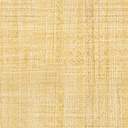 